Publicado en Madrid el 06/03/2019 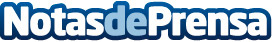 Escape Room 2.0: La siguiente revolución en actividades de Team Building para empresasDecir que las Escape Room son ya un movimiento global como una nueva manera de entretenimiento es quedarse bastante corto. Se está asistiendo a un constante goteo de nuevas aperturas de Escape Room en grandes ciudades y ya empiezan a verse algunas en pueblos y zonas rurales. Otro de los usos hasta la fecha es utilizarlo en el ámbito empresarial para realizar formaciones para empresas, actividades de Team Building en convenciones e incluso para seleccionar al candidato más adecuado para un puesto de trabajoDatos de contacto:Armando Montes683 614 648Nota de prensa publicada en: https://www.notasdeprensa.es/escape-room-2-0-la-siguiente-revolucion-en_1 Categorias: Nacional Entretenimiento Emprendedores Recursos humanos Innovación Tecnológica http://www.notasdeprensa.es